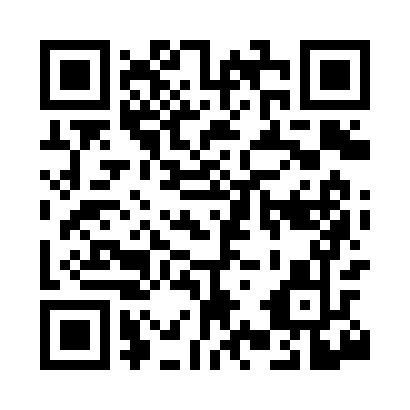 Prayer times for Shoulders Hill, Virginia, USAMon 1 Jul 2024 - Wed 31 Jul 2024High Latitude Method: Angle Based RulePrayer Calculation Method: Islamic Society of North AmericaAsar Calculation Method: ShafiPrayer times provided by https://www.salahtimes.comDateDayFajrSunriseDhuhrAsrMaghribIsha1Mon4:225:511:105:018:299:582Tue4:225:511:105:028:299:583Wed4:235:521:105:028:299:574Thu4:245:521:105:028:289:575Fri4:245:531:115:028:289:576Sat4:255:531:115:028:289:567Sun4:265:541:115:028:289:568Mon4:265:541:115:028:279:559Tue4:275:551:115:028:279:5510Wed4:285:561:115:038:279:5411Thu4:295:561:125:038:269:5412Fri4:305:571:125:038:269:5313Sat4:315:581:125:038:269:5214Sun4:325:581:125:038:259:5215Mon4:335:591:125:038:259:5116Tue4:336:001:125:038:249:5017Wed4:346:001:125:038:249:4918Thu4:356:011:125:038:239:4819Fri4:366:021:125:038:229:4820Sat4:376:031:125:038:229:4721Sun4:386:031:125:038:219:4622Mon4:396:041:125:028:209:4523Tue4:416:051:125:028:209:4424Wed4:426:061:125:028:199:4325Thu4:436:061:125:028:189:4226Fri4:446:071:125:028:179:4127Sat4:456:081:125:028:169:3928Sun4:466:091:125:028:169:3829Mon4:476:101:125:018:159:3730Tue4:486:101:125:018:149:3631Wed4:496:111:125:018:139:35